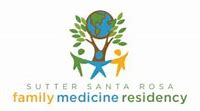 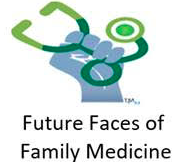       Future Faces of Family Medicine        Student Program Application                     Due date: 11/1/2022Visit our website for more info @ https://www.srfmr.org/future-faces-of-family-medicine.html Program Requirements & Eligibility:  FFFM program recruits students from minority, lower socioeconomic, and first-generation college backgrounds who are interested in careers in medicine.  Students must be minimum of 16 years old to participate in all aspects of our programStudents who are 14-15 years old may participate in all aspects of our program EXCEPT clinic shadowing Students must be enrolled in high school to participate in our program.Parent and school permission is required for participation in the program. Must be available for all required workshops and program activities.  Workshops will be held every Tuesday from 3:30-5:30pm, beginning February 7th, 2023 and ending May 2nd, 2022. Students must provide their own transportation to and from all activitiesEnrollment will be limited to 20 students totalSubmission instructions:  Email application to Dr. Mariah Hansen:  HansenM3@sutterhealth.org. In the email “Subject”, write “FFFM Application” and your name. Alternatively, you may mail application to 3569 Round Barn Circle, Suite 200, Santa Rosa, CA 95403 (Attn: Residency Office)Application Requirement: Letter of IntroductionDirections: Type a maximum 500 word letter in which you introduce yourself and answer the following questions:    Why are you interested in applying to FFFM?What kind of career or job do you see yourself having in the future? Why are you interested in that career?How can you contribute to diversity in the healthcare workforce (personal background, allyship, etc.) Please provide an example in which you demonstrated resilience and what you learned from this experience.Student Applicant Information (Please type or print legibly)School Personnel Contact  Please list a school contact that can be a liaison between the 3xFM program and your school (counselor, teacher, principal, etc.):Full Name:Date:Full Name: LastFirstM.I.Date: Address: Address: Street Address Street Address Apt/Unit #:   Address: Address: City State ZIP CodePhone:Email:Current School:Current School:School Grade:Age:Male/Female/Non-binary/Prefer not to respond: (circle) Preferred Pronouns: Male/Female/Non-binary/Prefer not to respond: (circle) Preferred Pronouns: Male/Female/Non-binary/Prefer not to respond: (circle) Preferred Pronouns: Ethnicity:Ethnicity:Ethnicity:Ethnicity:☐ African American☐ Caucasian☐ Native American☐ Other ☐ Asian/SouthEast Asian☐ Latino/a☐ Pacific Islander☐ Prefer not to respondIf you are fluent in any other language than English, enter here:What is the primary language spoken in your home, enter here:  Full Name: Title:School: Email: